
IZBOR DELOVNIH ZVEZKOV IN DRUGIH UČNIH GRADIV, KI JIH BODO UPORABLJALI UČITELJI IN UČENCI V 6. RAZREDU 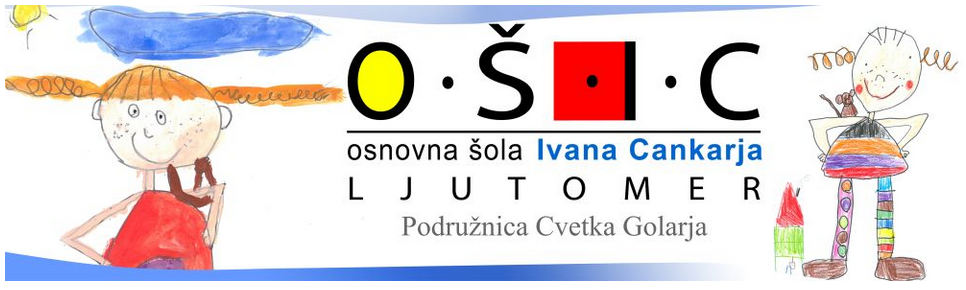 SEZNAM UČBENIKOV ZA ŠESTI RAZRED šolsko leto 2020/2021SLOVENSKI JEZIKVESOLJE BESEDE – VESELJE BESEDE, Staša Grča - Planinšek, učbenik za slovenščino v 6. razredu osnovne šole, prilagojeni izobraževalni program z nižjim izobrazbenim standardom, ZAVOD RS ZA ŠOLSTVO.DOMIŠLJIJSKI SVET MAVRIČNIH BESED, Irena Ferlinc, Nataša Modrič, berilo za slovenščino za 6. razred osnovne šole, prilagojeni izobraževalni program z nižjim izobrazbenim standardom, ZAVOD RS ZA ŠOLSTVO.DRUŽBOSLOVJEDRUŽBOSLOVJE 6, Helena Zupančič, mag. Aleksander Vališer, učbenik za družboslovje, prilagojeni izobraževalni program z nižjim izobrazbenim standardom, ZAVOD RS ZA ŠOLSTVO.NARAVOSLOVJENARAVOSLOVJE 6, Ema Dolenc, učbenik za naravoslovje, prilagojeni izobraževalni program z nižjim izobrazbenim standardom, ZAVOD RS ZA ŠOLSTVO.GOSPODINJSTVOGOSPODINJSTVO 6, Bernarda Kramar, učbenik za gospodinjstvo, prilagojeni izobraževalni program z nižjim izobrazbenim standardom, ZAVOD RS ZA ŠOLSTVO.SEZNAM DELOVNIH ZVEZKOV ZA ŠESTI RAZREDšolsko leto 2020/2021SLOVENSKI JEZIKVESOLJE BESEDE – VESELJE BESEDE, Staša Grča – Planinšek, delovni zvezek za slovenščino za 6. razred osnovne šole, prilagojeni izobraževalni program z nižjim izobrazbenim standardom, ZAVOD RS ZA ŠOLSTVO, cena: 14,30 €MATEMATIKAMATEMATIKA 6, Andreja Čimžar, Marta Krt, delovni zvezek za 6. razred, prilagojeni izobraževalni program z nižjim izobrazbenim standardom, ZAVOD RS ZA ŠOLSTVO, cena: 25,62 €Skupna nabavna cena delovnih zvezkov: 39,92 EUR.